The Way You Make Me FeelMichael Jackson 1987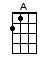 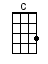 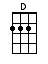 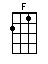 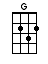 INTRO:  / 1 2 3 4 / [D][C] / [D][C] / [D][C] / [D][C] /[D] Hey pretty [C] baby with the [D] high heels [C] on[D] You give me [C] fever like I’ve [D] never [C] ever known[D] You’re just a [C] product of [D] loveli-[C]ness[D] I like the [C] groove of your [D] walk, your [C] talk, your dress[G] I feel your [F] fever from [G] miles a-[F]round[G] I’ll pick you [F] up in my [G] car and we’ll [A] paint the town[D] Just kiss me [C] baby and [D] tell me [C] twice[D] That you’re the [C] one for [D]  meCHORUS:The way you make me [D] feel (the way you [C] make me [D] feel)You really [C] turn me [D] on (you really [C] turn me [D] on)You knock me [C] off of my [D] feet (you knock me [C] off of my [D] feet)My lonely [C] days are [D] gone (my lonely [C] days are [D] gone) [C][D] I like the [C] feelin’ you’re [D] givin’ [C] me[D] Just hold me [C] baby and [D] I’m in [C] ecstasy[D] Oh I’ll be [C] workin’ from [D] nine to [C] five[D] To buy you [C] things to [D] keep you [C] by my side[G] I never [F] felt so in [G] love be-[F]fore[G] Just promise [F] baby, you’ll [G] love me for-[A]evermore[D] I swear I’m [C] keepin’ you [D] satis-[C]fied[D] ‘Cause you’re the [C] one for [D] meCHORUS:The way you make me [D] feel (the way you [C] make me [D] feel)You really [C] turn me [D] on (you really [C] turn me [D] on)You knock me [C] off of my [D] feet (you knock me [C] off of my [D] feet)My lonely [C] days are [D] gone (my lonely [C] days are [D] gone)The way you make me [D] feel (the way you [C] make me [D] feel)You really [C] turn me [D] on (you really [C] turn me [D] on)You knock me [C] off of my [D] feet (you knock me [C] off of my [D] feet)My lonely [C] days are [D] gone (my lonely [C] days are [D] gone) OO!www.bytownukulele.ca